Cenová nabídka	202301098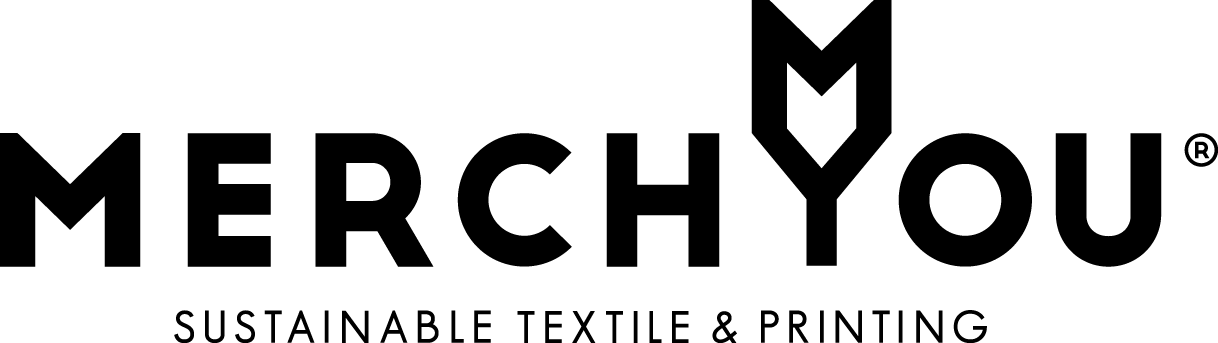 Tato Cenová nabídka je platná 10 kalendářních dnů.Prosím potvrďte tuto cenovou nabídku e-mailem. Odsouhlasením cenové nabídky souhlasíte s Obchodními podmínkami MERCHYOU.info@merchyou.comwww.merchyou.comStrana 1 z 1Název položkyČ. artikluMnožství MJCena za MJDPH %Celkem bez DPHStanley&Stella, STTU758, White, XS, Unisex tričko  (GOTS)38231230,000 ks93,5302 805,90Stanley&Stella, STTU758, White, S, Unisex tričko (GOTS)382313120,000 ks93,53011 223,60Stanley&Stella, STTU758, White, M, Unisex tričko (GOTS)382314230,000 ks93,53021 511,90Stanley&Stella, STTU758, White, L, Unisex tričko (GOTS)382315130,000 ks93,53012 158,90Stanley&Stella, STTU758, White, XL, Unisex tričko  (GOTS)38231630,000 ks93,5302 805,90Stanley&Stella, STTU758, White, 2XL, Unisex tričko38231710,000 ks93,530935,30      (GOTS)	      (GOTS)	      (GOTS)	      (GOTS)	      (GOTS)	      (GOTS)	Potisk textilu - sítotiskS000002550,00084,25046 337,50Doručení kurýremS0000011,0001 360,0001 360,00Celkem bez DPH99 139,00CZKCelkem s DPH99 139,00CZKZaokrouhlení0,00CZKCelkem99 139,00CZK